Российская Федерация                    Новгородская область Чудовский районАдминистрация Трегубовского сельского поселенияПОСТАНОВЛЕНИЕот  21.04. 2017    №  36                                           д. Трегубово       В соответствии с Порядком разработки, реализации и оценки эффективности муниципальных программ, утвержденным постановлением Администрации Трегубовского сельского поселения от  23.11.2015  № 196; решением Совета депутатов Трегубовского сельского поселения от 21.04.2017  № 97 «О внесении изменений в решение Совета  депутатов Трегубовского сельского поселения от 26.12.2016 № 80 «О бюджете Трегубовского сельского поселения на 2017 год и плановый период 2018 и 2019 годов» ПОСТАНОВЛЯЮ:     1. Утвердить изменения в Муниципальную программу  «Создание комфортных условий  проживания для населения Трегубовского сельского поселения на 2015 – 2017 годы», утвержденную постановлением Администрации  Трегубовского сельского поселения от  05.11. 2014.   № 111, согласно Приложению.      2.    Контроль исполнения  настоящего постановления оставляю за собой.     3. Опубликовать настоящее постановление в официальном бюллетене Администрации Трегубовского сельского поселения «МИГ Трегубово» и разместить на официальном сайте Администрации Трегубовского сельского поселения в сети «Интернет».     4. Постановление вступает в силу с даты опубликования.Глава поселения                             С.Б.  АлексеевИЗМЕНЕНИЯв МУНИЦИПАЛЬНУЮ ПРОГРАММУ«Создание комфортных условий  проживания для населения Трегубовского сельского поселения на 2015 – 2017 годы»Внести изменения в пункт 5  Паспорта муниципальной  программы «Создание комфортных условий  проживания для населения Трегубовского сельского поселения на 2015 – 2017 годы», изложив его в следующей редакции:«5. Объемы и источники финансирования муниципальной программы  в целом и по годам реализации (тыс. руб.)*:* Объем финансирования Программы может корректироваться в течение текущего финансового года при внесении изменений в бюджет и после  принятия бюджета  на очередной  финансовый год и на плановый период.»Внести изменения в таблицу пункта 7 «Мероприятия муниципальной  программы», изложив ее в следующей  редакции:«7. Мероприятия муниципальной программыПримечание: при наличии подпрограмм в графе 2 указывается: «реализация подпрограммы …» (без детализации по мероприятиям подпрограммы).* Объем финансирования, задачи и мероприятия программы могут корректироваться в течение текущего финансового года при внесении изменений в бюджет и после  принятия бюджета  на очередной  финансовый год и на плановый период.______________________________________________________О внесении изменений в Муниципальную программу«Создание комфортных условийпроживания для населения Трегубовского сельского поселения на 2015 – 2017 годы»Приложение Утвержденыпостановлением АдминистрацииТрегубовского сельского поселенияот 21.04.2017  № 36 ГодИсточник финансированияИсточник финансированияИсточник финансированияИсточник финансированияИсточник финансированияИсточник финансированияГодрайонный бюджетобластной бюджетфедеральный бюджетбюджет поселениявнебюджетные средствавсего12345672015-767,0-8058,8-8825,82016-726,3-8661,6-9387,92017-1321,5-8187,3-9508,8ВСЕГО-2814,8-24907,7-27722,5№ 
п/пНаименование мероприятияИсполнительСрок 
реализацииЦелевой 
показатель (номер 
целевого показателя из паспорта муниципальной программы)Источник финансиро-ванияОбъем финансирования по годам (тыс.руб.)*Объем финансирования по годам (тыс.руб.)*Объем финансирования по годам (тыс.руб.)*№ 
п/пНаименование мероприятияИсполнительСрок 
реализацииЦелевой 
показатель (номер 
целевого показателя из паспорта муниципальной программы)Источник финансиро-вания2015201620171234567891.Цель 1: Обеспечение безопасных и комфортных условий проживания населения на территории населенных пунктов поселенияЦель 1: Обеспечение безопасных и комфортных условий проживания населения на территории населенных пунктов поселенияЦель 1: Обеспечение безопасных и комфортных условий проживания населения на территории населенных пунктов поселенияЦель 1: Обеспечение безопасных и комфортных условий проживания населения на территории населенных пунктов поселенияЦель 1: Обеспечение безопасных и комфортных условий проживания населения на территории населенных пунктов поселенияЦель 1: Обеспечение безопасных и комфортных условий проживания населения на территории населенных пунктов поселенияЦель 1: Обеспечение безопасных и комфортных условий проживания населения на территории населенных пунктов поселенияЦель 1: Обеспечение безопасных и комфортных условий проживания населения на территории населенных пунктов поселения1.1.ОМ1Финансовое обеспечение мероприятий, обеспечивающих содержание, управление и реализацию муниципального имуществаАдминист-рация Трегубовского сельского поселения2015-20171.1.3.1.1.12.Местный бюджет467,7298,0186,01.2.Финансовое обеспечение мероприятий по опубликованию нормативных правовых актов и прочих материалов органов местного самоуправления в периодических изданияхАдминист-рация Трегубовского сельского поселения2015-20171.1.11.Местный бюджет10,01,45,01.3.Проведение мероприятий по обеспечению первичных мер  пожарной безопасности в границах населенных пунктов поселенияАдминист-рация Трегубовского сельского поселения2015-20171.1.1.Местный бюджет31,031,061,61.4.ОМ2Содержание улично-дорожной сети в состоянии, отвечающем нормативным требованиям и обеспечивающем безопасность дорожного движенияАдминист-рация Трегубовского сельского поселения2015-20171.1.2.Местный бюджет1362,61723,91363,51.4.ОМ2Содержание улично-дорожной сети в состоянии, отвечающем нормативным требованиям и обеспечивающем безопасность дорожного движенияАдминист-рация Трегубовского сельского поселения2015-20171.1.2.Област. бюджет767,0686,01313,01.5.ОМ3Финансовое обеспечение организации уличного освещения с учетом мероприятий по энергосбережениюАдминист-рация Трегубовского сельского поселения2015-20171.1.4.1.1.6.Местный бюджет1601,02073,32100,01.6.ОМ4Организация благоустройства и озеленения территории, приведение в качественное состояние элементов благоустройстваАдминист-рация Трегубовского сельского поселения2015-20171.1.5.Местный бюджет360,0774,3708,21.7.Финансовое обеспечение мероприятий по работе с детьми и молодежью в поселенииАдминист-рация Трегубовского сельского поселения2015-20171.1.7.Местный бюджет10,05,05,01.8.Финансовое обеспечение мероприятий по увековечению памяти погибших при защите Отечества в годы Великой Отечественной войныАдминист-рация Трегубовского сельского поселения2015-20171.1.8.Местный бюджет14,011,812,01.9.Финансовое обеспечение культурно - массовых, культурно - зрелищных и выставочных мероприятийАдминист-рация Трегубовского сельского поселения2015-20171.1.9.Местный бюджет18,022,523,01.10.Финансовое обеспечение физкультурно-оздоровительных и спортивных мероприятий поселенияАдминист-рация Трегубовского сельского поселения2015-20171.1.10.Местный бюджет9,09,09,01.11.Финансовое обеспечение непредвиденных расходов, в том числе на проведение аварийно-восстановительных работ и иных мероприятий, связанных с ликвидацией последствий  стихийных бедствий и других чрезвычайных ситуацийАдминист-рация Трегубовского сельского поселения2015-2017-Местный бюджет10,010,010,01.12Проведение мероприятий по созданию условий для развития малого и среднего предпринимательстваАдминист-рация Трегубовского сельского поселения2015-2017 -без финансиро-вания---1.13ОМ7Финансовое обеспечение мероприятий по реализации проектов местных инициатив граждан в решении  вопросов местного значения за счет средств областного бюджета, включая софинансирование из бюджета поселенияАдминист-рация Трегубовского сельского поселения2015-2017 1.1.13Местный бюджет -4,05,01.13ОМ7Финансовое обеспечение мероприятий по реализации проектов местных инициатив граждан в решении  вопросов местного значения за счет средств областного бюджета, включая софинансирование из бюджета поселенияАдминист-рация Трегубовского сельского поселения2015-2017 1.1.13Област. бюджет-29,0-1.14.ОМ6Нормативно-правовое регулирование создания экономической подпрограммы муниципального образованияАдминист-рация Трегубовского сельского поселения2015-2017 -без финансиро-вания---1.15.ОМ5Реализация мероприятий подпрограммы «Обеспечение реализации муниципальной программы «Создание комфортных условий проживания для населения Трегубовского сельского поселения на 2015 – 2017 годы»Админист-рация Трегубовского сельского поселения2015-20171.2.1.         1.2.21.2.3.1.2.4.Местный бюджет4065,53497,43699,01.15.ОМ5Реализация мероприятий подпрограммы «Обеспечение реализации муниципальной программы «Создание комфортных условий проживания для населения Трегубовского сельского поселения на 2015 – 2017 годы»Админист-рация Трегубовского сельского поселения2015-20171.2.1.         1.2.21.2.3.1.2.4.Областной бюджет-11,38,51.16.Финансовое обеспечение мероприятий по межеванию земельных участков, государственная собственность на которые не разграниченаАдминист-рация Трегубовского сельского поселения2015-20171.1.14Местный бюджет75,0150,0-1.17.Финансовое обеспечение мероприятий по независимой оценке рыночной стоимости земельных участков, государственная собственность на которые не разграниченаАдминист-рация Трегубовского сельского поселения2015-20171.1.15Местный бюджет25,050,0-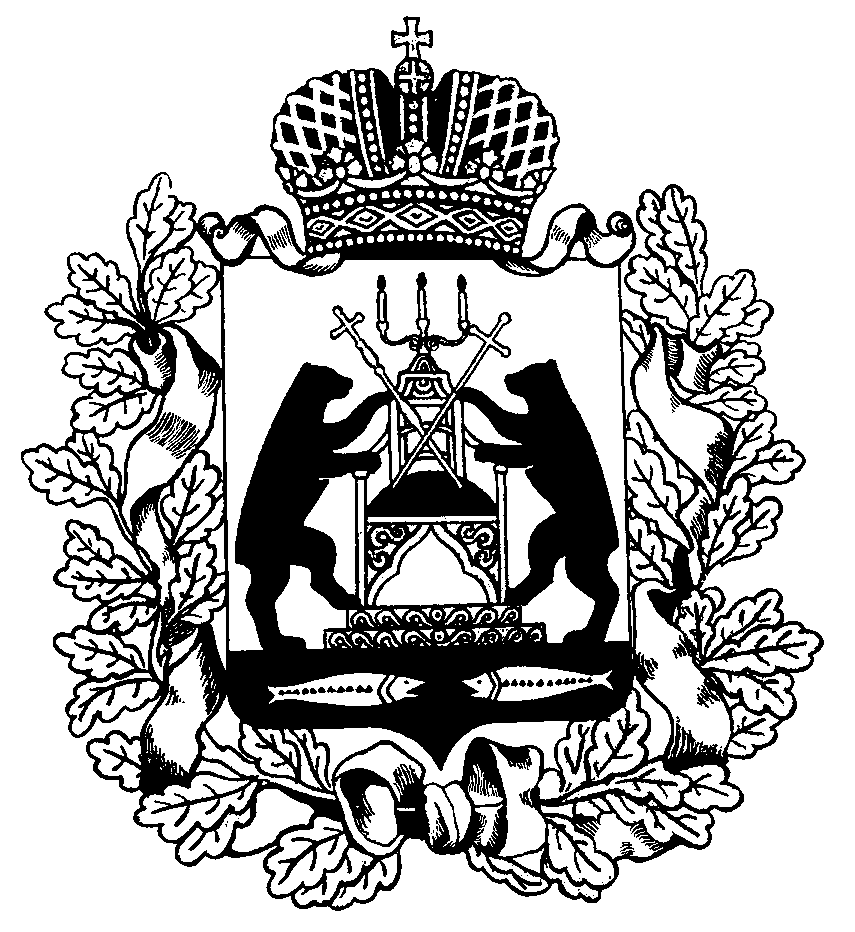 